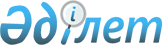 Республикалық меншіктің кейбір мәселелері туралыҚазақстан Республикасы Үкіметінің 2013 жылғы 26 тамыздағы № 831 қаулысы

      «Мемлекеттік мүлік туралы» 2011 жылғы 1 наурыздағы Қазақстан Республикасының Заңы 114-бабының 1-тармағына сәйкес Қазақстан Республикасының Үкіметі ҚАУЛЫ ЕТЕДІ:



      1. Тиісінше осы қаулыға 1 және 2-қосымшаларға сәйкес «Қазақстан Республикасы Президенті Іс басқармасының «Қазақстан Республикасы Президентінің Әкімшілігі мен Үкіметінің әкімшілік ғимараттары дирекциясы», «Қазақстан Республикасы Президенті Іс басқармасының «Мемлекеттік резиденциялар дирекциясы», «Қазақстан Республикасының Парламенті Шаруашылық басқармасының Автошаруашылығы» шаруашылық жүргізу құқығындағы республикалық мемлекеттік кәсіпорындарына бекітіліп берілген республикалық мүлік (бұдан әрі - мүлік) «Астана қонақ үйі» және «Астана-Өнім» акционерлік қоғамдарының (бұдан әрі - қоғамдар) акцияларын төлеуге берілсін.

      Ескерту. 1-тармаққа өзгеріс енгізілді - ҚР Үкіметінің 13.02.2014 № 87 қаулысымен.



      2. Қазақстан Республикасы Қаржы министрлігінің Мемлекеттік мүлік және жекешелендіру комитеті Қазақстан Республикасы Президентінің Іс басқармасымен (келісім бойынша) бірлесіп, заңнамада белгіленген тәртіппен:

      1) мүлікті қоғамдар акцияларын төлеуге берсін;

      2) қажетті ұйымдастырушылық іс-шараларын жүзеге асырсын.



      3. Осы қаулы қол қойылған күнінен бастап қолданысқа енгізіледі.      Қазақстан Республикасының

      Премьер-Министрі                           С.Ахметов

Қазақстан Республикасы 

Үкіметінің      

2013 жылғы 26 тамыздағы

№ 831 қаулысына    

1-қосымша       

«Астана қонақ үйі» акционерлік қоғамының акцияларын төлеуге берілетін республикалық мүлік тізбесі

Қазақстан Республикасы 

Үкіметінің      

2013 жылғы 26 тамыздағы

№ 831 қаулысына    

2-қосымша       

«Астана-Өнім» акционерлік қоғамының акцияларын төлеуге берілетін республикалық мүлік тізбесі      Ескерту. 2-қосымшаға өзгеріс енгізілді - ҚР Үкіметінің 13.02.2014 № 87 қаулысымен.
					© 2012. Қазақстан Республикасы Әділет министрлігінің «Қазақстан Республикасының Заңнама және құқықтық ақпарат институты» ШЖҚ РМК
				Р/с №Мүлік атауыӨлшем бірлігіСаны12341.«Қазақстан Республикасы Президенті Іс басқармасының Қазақстан Республикасы Президенті Әкімшілігі мен Үкіметінің әкімшілік ғимараттары дирекциясы» РМК жарғылық капиталындағы мүлікдана1381Кілем 3,05x2,44дана12Кілем 3x4дана13Матрасымен кереуетдана14Кілем 3,5*6дана15Кілем 3x5дана36"Цептр" ауа иондағышыдана17Ауа иондағышдана18Кілем 2x5дана19Кілем 4x4,6дана110Кілем 3x4дана211Кілем 4x5,05дана112Елтаңбаны жабатын пердедана113Кілем 4x5дана114Кілем 3*4дана115Туға арналған тұғырдана6016Кілем 2,4*3,4дана117Кілем 2x3дана118Кілем 5*7,25дана119Кілем 4*5дана120Подиум 100*100 40/60 ндана5321Кілем 2x3 (жібек жүн)дана122Тоқыма кілемше (3*4 80% 20% РР)дана123Кілем 1,5х2,3 (80%-20%)дана124Кілем 2x3 (80% 20%)дана125Үтіктейтін машина Ml250/25 400V3+N+T50Hz көкдана126Үтіктейтін машина типі «Ерлер манекені» 190MOD S/AVдана12.«Қазақстан Республикасы Президенті Іс басқармасының «Мемлекеттік резиденциялар дирекциясы» РМК теңгеріміндегі мүлікдана158171Еденге қоятын киімілгішдана32Фуршеттік үлдірікдана403Этажеркадана204Фуршеттік мармиттердана305Ыдыс таситын арбадана166Қамыр әзірлемесін қоятын шкафдана27д.31 см шұңғыл табақдана4878д.31 см дөңгелек табақдана634935 см сопақша табақдана28110Кофе шыныаяғының табақшасыдана95211Жеңіл-желпі тағамдарға арналған шанышқыдана41412Самса шанышқысыдана148413Асхана шанышқысыдана78714Графин 1лдана1315Графин 1лдана3816Креманкадана118017Кофе қасығыдана9818Асхана қасығыдана12619Десерт қасығыдана65420Асхана қасығыдана172421Десерт пышағыдана13722Десерт пышағыдана48023Майлықсалғышдана1624Майлықсалғышдана3325Қоршау тіреуідана626д.15 см тәрелкедана45227Кофе шыныаяғыдана95228Мөлдір шыны бокалдана277029Коньякқа арналған рөмкелердана134630Қантсалғышдана7031Майшабақсалғышдана12032Мөлдір дикантердана1833Күлсауытдана14034Даяшы костюмідана9635Әйелдер пиджагідана2836Әйелдер жилетідана2837Ерлер жилетідана5138Қара белдікдана6039Қара белдікдана31Р/с

№Мүлік атауыӨлшем бірлігіСаны12341.«Қазақстан Республикасы Президенті Іс басқармасының Қазақстан Республикасы Президенті Әкімшілігі мен Үкіметінің әкімшілік ғимараттары дирекциясы» РМК жарғылық капиталындағы мүлікдана171Самсунг 15 түрлі түсті мониторыдана22530 компьютерідана33Монитордана24HP Compan dc 7100+Monitor 1740 компьютерідана35HP DC 7600 компьютерідана4617" HP LI706 (PX949AA), 0/264mm мониторыдана32.Қазақстан Республикасы Президенті Іс басқармасының «Мемлекеттік резиденциялар дирекциясы» РМК теңгеріміндегі мүлікдана441Жалғызқұдық кентіндегі тұрғын үй (қонақ үй), 2004 ж.01.12.дана12Киімілгіш, 2001 ж.01.12.дана23Панасоник бейнетаспасы, 2002 ж. 01.02.дана14Жаңа газбен пісіретін пеш, 2001 ж. 01.12.дана15"Пионер" үйге арналған кинотеатры (колонкалар), 2006 ж.12.05.дана16Кілем, 2005 ж.31.12.дана17Саунаға арналған жиынтық (1 үстел+4 орындық), 2002 ж.01.12.дана18Ағаш кереует, 2001 ж.01.12.дана109Мұз қатыратын сандық, 2001 ж.01.12.дана110INOX 45S шаңсорғыш, 2008 ж.31.03.дана111Радиотелефон, 2001 ж.01.12.дана112Hyundai HEG-1040P жоғары жиілікті пеші, 2006 ж. 10.08.дана113Kip жуатын машина, 2004 ж.01.03.дана114Тенниске арналған үстел, 2002 ж.01.06.дана115Дөңгелек ағаш үстелі, 2001 ж.01.12.дана116Sony 72 теледидары, 2004 ж.01.11.дана117Japan плазмалық теледидары, 2004 ж. 01.10.дана118"Xenon" плазмалық теледидары, 2004 ж.01.08.дана119Теледидар қоятын тумба, 2005 ж. 31.12.дана120RG1141 тоңазытқышы, 2002 ж.01.01.дана121Шағын тоңазытқыш, 2001 ж.01.12.дана122Сандық терминал, 2002 ж.01.03.дана123Шам қоятын шағын үстелдана224Журнал үстелідана225Алтын жалатылған қоңыр төрт бұрышты журнал үстелідана126Қоңыр журнал үстелідана127Дөңгелек журнал үстелідана228Беті шыны журнал үстелідана129Екі адамға арналған дивандана230Ағаш дөңгелек үстелдана13.«Қазақстан Республикасының Парламенті Шаруашылық басқармасының Автошаруашылығы» РМК жарғылық капиталындағы мүлікдана3126 орынға арналған Toyota Coaster жолаушылар автобусы, 2003 жылы шығарылғандана12Toyota HiAce 11 орынға арналған жолаушы тасымалдайтын шағын автобус, 2005 жылы шығарылғандана13Газ 330900-1352-21-059 3900 тонна жүк көтеретін термокүркесі, 2007 жылы шығарылғандана14.Алынып тасталды - ҚР Үкіметінің 13.02.2014 № 87 қаулысымен.Алынып тасталды - ҚР Үкіметінің 13.02.2014 № 87 қаулысымен.Алынып тасталды - ҚР Үкіметінің 13.02.2014 № 87 қаулысымен.